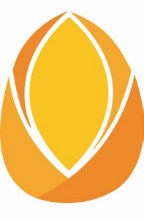 AUTORIZAÇÃO DE CREMAÇÃO DE CORPO (MENOR IDADE)AUTORIZANTENOME: _______________________________________________________________________________RG: __________________________________CPF: ___________________________________________ENDEREÇO: __________________________________________________________________________CIDADE / ESTADO: ___________________________________________CEP: _____________________TELEFONE: ___________________________ CELULAR: ______________________________________ESTADO CIVIL: ________________ PROFISSÃO: ________________ PARENTESCO: _____________Eu, acima identificado (a) como autorizante, AUTORIZO, o CREMATÓRIO BERTI, situado na BR 376 - 12619 na cidade de São José dos Pinhais, Estado do Paraná, a realizar a cremação do corpo ou dos restos mortais (ossos) do falecido (a), abaixo identificado (a). Declaro estar ciente de que o ato de cremação sofre restrições legais e de autoridades judiciais, bem como aquelas dispostas no artigo 77, parágrafo segundo da lei nº 6.015/73.Declaro que o “ de cujus “ era menor, e o nosso desejo, como pais, é de que seja cremado.
Assim, autorizo a cremação do seu corpo ou de seus restos mortais, cumprindo com a legislação pertinente, assumindo todas as responsabilidades civis e criminais pelas declarações, quer no presente, quer no futuro, bem como junto aos demais familiares presentes e ausentes que nada têm a opor com relação a este procedimento ora por mim autorizado, juntando para tanto os documentos do cemitério e as taxas recolhidas.FALECIDO (A)NOME: __________________________________________________________________DATA NASCIMENTO___/____/_____   DATA FALECIMENTO ___/_____/_____ IDADE_______________LOCAL DE FALECIMENTO: _____________________ DECLARAÇÃO DE ÓBITO: _____________________TESTEMUNHANOME: ___________________________________________________________________RG: _____________________________ CPF: ____________________________________ENDEREÇO: ________________________________________________________________CIDADE/ESTADO: _______________________________________CEP: ________________TELEFONE: ___________________________ CELULAR: _________________________________ DECLARAÇÃODeclaro que o “ de cujus “ era menor, e o nosso desejo, como pais, é de que seja cremado.
NOME: _______________________________________________________________________________RG: __________________________________CPF: ___________________________________________ENDEREÇO: __________________________________________________________________________CIDADE / ESTADO: ___________________________________________CEP: _____________________TELEFONE: ___________________________ CELULAR: ______________________________________ESTADO CIVIL: ________________ PROFISSÃO: ________________ PARENTESCO: _____________                                                    _______________________________          ______/______/_______                                                                                                      (Cidade)                                              (Data)AUTORIZANTE ________________________________________________TESTEMUNHA _________________________________________________DECLARANTE__________________________________________________Obs.: Todas as assinaturas devem ter firma reconhecida.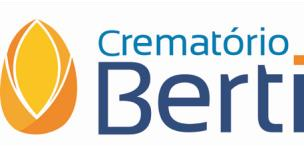 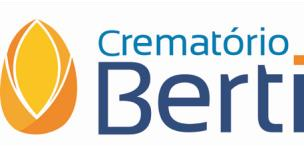 